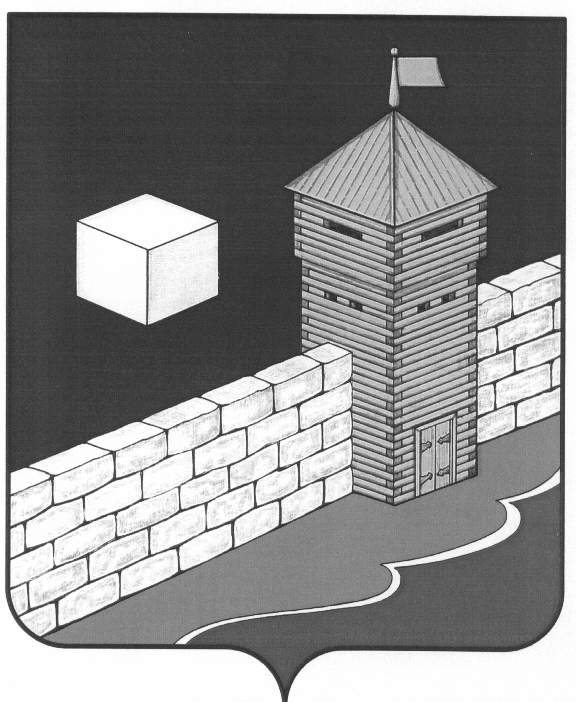 Совет   депутатов  Еманжелинского   сельского   поселенияпятого созываР Е Ш Е Н И Е  456574, с. Еманжелинка, ул. Лесная  д. 2а  27 июня  2018г.                                                                                         № 274Об утверждении Положения «Об общественных обсуждениях на территории Еманжелинского сельского поселения"
           На основании письменного обращения администрации Еманжелинского сельского поселения от 25.06.18 № 337, в соответствии с Градостроительным кодексом Российской Федерации, Федеральным законом №131- ФЗ от 06.10.2003г "Об общих принципах организации местного самоуправления в Российской Федерации", Уставом Еманжелинского сельского поселения Совет депутатов Еманжелинского сельского поселенияр е ш а е т:1. Утвердить прилагаемое Положение «Об общественных обсуждениях на территории Еманжелинского сельского поселения».2. Опубликовать настоящее решение в «Вестнике Еманжелинского сельского поселения» и в информационно-телекоммуникационной сети общего пользования Интернет на официальном сайте администрации Еткульского муниципального района странице Еманжелинского сельского поселения.3. Настоящее решение вступает в силу с момента опубликования.Глава ЕманжелинскогоЕманжелинского сельского поселения                                        О.Л. БобыревУтверждено
решением Совета депутатовЕманжелинского сельского поселения                                                                                      от 27 июня 2018 г. № 274                  Положение
об общественных обсуждениях на территории Еманжелинского сельского поселения1. Общие положения1. Положение об общественных обсуждениях на территории Еманжелинского сельского поселения (далее - Положение) определяет в соответствии с Градостроительным кодексом Российской Федерации:1) порядок организации и проведения общественных обсуждений;2) организатора общественных обсуждений;3) срок проведения общественных обсуждений;4) официальный сайт, на котором размещаются проект, подлежащий рассмотрению на общественных обсуждениях, и информационные материалы к нему (далее - официальный сайт);5) форму оповещения о начале общественных обсуждений;6) порядок подготовки и форму протокола общественных обсуждений;7) порядок подготовки и форму заключения о результатах общественных обсуждений;8) порядок проведения экспозиции проекта, подлежащего рассмотрению на общественных обсуждениях, а также порядок консультирования посетителей экспозиции проекта, подлежащего рассмотрению на общественных обсуждениях.2. Действие настоящего Положения не распространяется на общественные отношения, регулируемые законодательством об общественном контроле.3. В настоящем Положении понятия используются в значениях, определенных законодательством. Не урегулированные настоящим Положением вопросы разрешаются в соответствии с законодательством.2. Порядок организации и проведения общественных обсуждений4. Процедура проведения общественных обсуждений состоит из следующих этапов:1) оповещение о начале общественных обсуждений;2) размещение проекта, подлежащего рассмотрению на общественных обсуждениях, и информационных материалов к нему на официальном сайте и открытие экспозиции или экспозиций такого проекта;3) проведение экспозиции или экспозиций проекта, подлежащего рассмотрению на общественных обсуждениях;4) подготовка и оформление протокола общественных обсуждений;5) подготовка и опубликование заключения о результатах общественных обсуждений.5. Оповещение о начале общественных обсуждений:1) оповещение должно быть опубликовано в средствах массовой информации;2) распространяется на информационных стендах, оборудованных около здания администрации сельского поселения, в местах массового скопления граждан и в иных местах, расположенных на территории Еманжелинского сельского поселения.6. В период размещения проекта, подлежащего рассмотрению на общественных обсуждениях, и информационных материалов к нему на официальном сайте и проведения экспозиции или экспозиций такого проекта участники общественных обсуждений, прошедшие в соответствии с частью 12 статьи 5.1 Градостроительного кодекса Российской Федерации идентификацию, вправе вносить предложения и замечания, касающиеся такого проекта:1) посредством официального сайта;2) в письменной форме в адрес организатора общественных обсуждений;3) посредством записи в книге (журнале) учета посетителей экспозиции проекта, подлежащего рассмотрению на общественных обсуждениях.7. В соответствии с частью 12 статьи 5.1 Градостроительного кодекса Российской Федерации участники общественных обсуждений в целях идентификации представляют сведения о себе (фамилию, имя, отчество (при наличии), дату рождения, адрес места жительства (регистрации) - для физических лиц; наименование, основной государственный регистрационный номер, место нахождения и адрес - для юридических лиц) с приложением документов, подтверждающих такие сведения.8. Предложения и замечания, внесенные в соответствии с пунктом 6 Положения, подлежат регистрации, а также обязательному рассмотрению организатором общественных обсуждений.9. Предложения и замечания, внесенные в соответствии с пунктом 6 Положения, не рассматриваются в случае выявления факта представления участником общественных обсуждений недостоверных сведений.10. Обработка персональных данных участников общественных обсуждений осуществляется с учетом требований, установленных Федеральным законом "О персональных данных".11. Организатором общественных обсуждений обеспечивается равный доступ к проекту, подлежащему рассмотрению на общественных обсуждениях, всех участников общественных обсуждений.3. Организатор общественных обсуждений12. Проводит общественные обсуждения комиссия, состав утверждается постановлением администрации Еманжелинского сельского поселения (далее - комиссия, организатор общественных обсуждений).13. Порядок организации деятельности комиссии:1) комиссия создается для организации общественного обсуждения;2) комиссия в своей деятельности руководствуется федеральным законодательством, нормативными правовыми актами Челябинской области и Еткульского муниципального района;3) комиссия формируется из представителей администрации Еманжелинского сельского поселения, представителей общественных организаций, управляющих организаций;4) комиссия осуществляет свою деятельность в соответствии с пунктом 13 Положения;5) руководство комиссией осуществляет председатель, а в его отсутствие заместитель председателя;6) организацию подготовки и проведения заседания комиссии осуществляет секретарь;7) заседание комиссии правомочно, если на заседании присутствует более 50 процентов от общего числа ее членов. Каждый член Комиссии имеет 1 голос. Члены комиссии участвуют в заседаниях лично;8) решения комиссии принимаются простым большинством голосов членов комиссии, принявших участие в ее заседании. При равенстве голосов голос председателя Комиссии является решающим;9) решения комиссии оформляются протоколом в день их принятия, который подписывают члены комиссии, принявшие участие в заседании. Не допускается заполнение протокола карандашом и внесение в него исправлений. Протокол заседания ведет секретарь комиссии. Указанный протокол составляется в 2 экземплярах, один из которых остается в комиссии.10) протоколы комиссии подлежат размещению на официальном сайте администрации Еткульского муниципального района: http://www.admetkul.ru/poselenie/emanjelinka/. в течение пяти дней со дня подписания протокола.11) комиссия осуществляет следующие функции:	- Контроль за соблюдением сроков и порядка проведения общественного обсуждения, в том числе направление для размещения на официальном сайте администрации Еткульского муниципального района http://www.admetkul.ru/poselenie/emanjelinka/:	а) информации о сроке общественного обсуждения проекта;	б) информации о сроке приема предложений по проекту, вынесенного на общественное обсуждение, и порядке их представления;	в) информации о поступивших предложениях по проекту;	г) информации о результатах проведения общественного обсуждения проекта;	-  Оценку предложений заинтересованных лиц по проекту.12) организационное и техническое обеспечение деятельности комиссии осуществляется администрацией Еманжелинского сельского поселения.4. Срок проведения общественных обсуждений14. Срок проведения общественных обсуждений исчисляется со дня опубликования оповещения о начале общественных обсуждений до дня опубликования заключения о результатах общественных обсуждений, составляет один месяц, при этом период размещения проекта и информационных материалов к нему на официальном сайте и проведения экспозиции или экспозиций такого проекта не может быть менее двадцати дней. 5. Официальный сайт15. Официальным сайтом, на котором размещаются проект, подлежащий рассмотрению на общественных обсуждениях, и информационные материалы к нему, является официальный сайт администрации Еткульского муниципального района в информационно-телекоммуникационной сети "Интернет" http://www.admetkul.ru/poselenie/emanjelinka/.6. Форма оповещения о начале общественных обсуждений16. Оповещение о начале общественных обсуждений содержит:1) информацию о проекте, подлежащем рассмотрению на общественных обсуждениях, и перечень информационных материалов к такому проекту;2) информацию о порядке и сроках проведения общественных обсуждений по проекту, подлежащему рассмотрению на общественных обсуждениях;3) информацию об официальном сайте, на котором будут размещены проект, подлежащий рассмотрению на общественных обсуждениях, и информационные материалы к нему;4) информацию о месте, дате открытия экспозиции или экспозиций проекта, подлежащего рассмотрению на общественных обсуждениях, о сроках проведения экспозиции или экспозиций такого проекта, о днях и часах, в которые возможно посещение указанных экспозиции или экспозиций (в случае, если информационные стенды размещены в помещениях);5) информацию о порядке, сроке и форме внесения участниками общественных обсуждений предложений и замечаний, касающихся проекта, подлежащего рассмотрению на общественных обсуждениях.7. Порядок подготовки и форма протокола общественных обсуждений17. По окончании срока внесения участниками общественных обсуждений предложений и замечаний, касающихся проекта, подлежащего рассмотрению на общественных обсуждениях, организатор общественных обсуждений подготавливает и оформляет согласно Приложению N 1 к Положению протокол общественных обсуждений, в котором указываются:1) дата оформления протокола общественных обсуждений;2) информация об организаторе общественных обсуждений;3) информация, содержащаяся в опубликованном оповещении о начале общественных обсуждений, дата и источник его опубликования;4) информация о сроке, в течение которого принимались предложения и замечания участников общественных обсуждений, о территории, в пределах которой проводятся общественные обсуждения;5) все предложения и замечания участников общественных обсуждений с разделением на предложения и замечания граждан, являющихся участниками общественных обсуждений и постоянно проживающих на территории, в пределах которой проводятся общественные обсуждения, и предложения, и замечания иных участников общественных обсуждений.18. К протоколу общественных обсуждений прилагается перечень принявших участие в рассмотрении проекта участников общественных обсуждений, включающий в себя сведения об участниках общественных обсуждений (фамилию, имя, отчество (при наличии), дату рождения, адрес места жительства (регистрации) - для физических лиц; наименование, основной государственный регистрационный номер, место нахождения и адрес - для юридических лиц).19. Участник общественных обсуждений, который внес предложения и замечания, касающиеся проекта, рассмотренного на общественных обсуждениях, имеет право получить выписку из протокола общественных обсуждений, содержащую внесенные этим участником предложения и замечания.8. Порядок подготовки и форма заключения о результатах общественных обсуждений20. На основании протокола общественных обсуждений организатор общественных обсуждений осуществляет подготовку заключения о результатах общественных обсуждений по форме согласно Приложению N 2 к Положению.21. В заключении о результатах общественных обсуждений указываются:1) дата оформления заключения о результатах общественных обсуждений;2) наименование проекта, рассмотренного на общественных обсуждениях, сведения о количестве участников общественных обсуждений, которые приняли участие в общественных обсуждениях;3) реквизиты протокола общественных обсуждений, на основании которого подготовлено заключение о результатах общественных обсуждений;4) содержание внесенных предложений и замечаний участников общественных обсуждений с разделением на предложения и замечания граждан, являющихся участниками общественных обсуждений и постоянно проживающих на территории, в пределах которой проводятся общественные обсуждения, и предложения, и замечания иных участников общественных обсуждений. В случае внесения несколькими участниками общественных обсуждений одинаковых предложений и замечаний допускается обобщение таких предложений и замечаний;5) аргументированные рекомендации организатора общественных обсуждений о целесообразности или нецелесообразности учета внесенных участниками общественных обсуждений предложений и замечаний и выводы по результатам общественных обсуждений.22. Заключение о результатах общественных обсуждений подлежит опубликованию в общественно политическое газете "Искра" и размещается на официальном сайте.9. Порядок проведения экспозиции проекта, подлежащего рассмотрению на общественных обсуждениях, порядок консультирования посетителей экспозиции проекта, подлежащего рассмотрению на общественных обсуждениях23. В день размещения проекта, подлежащего рассмотрению на общественных обсуждениях, и информационных материалов к нему на официальном сайте организатор общественных обсуждений открывает экспозицию или экспозиции такого проекта.24. Экспозиция организуется путем размещения на информационных стендах демонстрационных материалов.            Демонстрационные материалы, подготовленные разработчиком проекта, представляют собой текст проекта, обоснование проекта, информационные материалы к проекту и иные материалы, наглядно отображающие содержание проекта, подлежащего рассмотрению на общественных обсуждениях.25. Место, дата открытия экспозиции или экспозиций проекта, подлежащего рассмотрению на общественных обсуждениях, сроки проведения экспозиции или экспозиций такого проекта, а также дни и часы, в которые возможно посещение указанных экспозиции или экспозиций, указываются в соответствии с подпунктом 4 пункта 16 Положения в оповещении о начале общественных обсуждений.26. Экспозиция или экспозиции проекта, подлежащего рассмотрению на общественных обсуждениях, проводятся в течение всего периода размещения такого проекта на официальном сайте.27. В ходе работы экспозиции организатором общественных обсуждений организуются консультирование посетителей экспозиции, распространение информационных материалов о проекте, подлежащем рассмотрению на общественных обсуждениях.28. Консультирование посетителей экспозиции осуществляется представителями организатора общественных обсуждений и (или) разработчика проекта, подлежащего рассмотрению на общественных обсуждениях, путем телефонной и (или) электронной связи.29. На информационных стендах размещается информация с указанием номера телефона, по которому осуществляется консультирование, дней и часов, в которые осуществляется консультирование по телефону, а также адреса электронной почты.30. Ответ на вопрос посетителя экспозиции дается в вежливой (корректной) форме по существу вопроса. Ответ на вопрос, заданный по телефону, должен начинаться с информации о наименовании организации, в которую обратился гражданин, фамилии, имени, отчества и должности сотрудника, принявшего телефонный звонок. Ответ на вопрос, направленный на электронную почту, дается в течение одного рабочего дня, следующего за днем поступления вопроса.Приложение № 1
к Положению «Об общественных обсуждениях на территории Еманжелинского сельского поселения»,
утвержденного решением Совета депутатовЕманжелинского сельского поселения                                                                                       от 27.06.2018 г. № 274 Протокол общественных обсужденийсело Еманжелинка                                                  "____"_______________ года     Общественные обсуждения по проекту _______________________________________________________________________________________________(наименование проекта, рассмотренного на общественных обсуждениях)проводятся _____________________________________________________________.(наименование организатора общественных обсуждений)     Оповещение о начале общественных обсуждений было  опубликовано  "__"_________________________ года в __________________________________________________________________.(источник опубликования)     Общественные обсуждения проводятся с "___" ___________________ годадо "___" ___________________ года.     Проект, рассмотренный на общественных обсуждениях, и  информационные материалы к нему были размещены "___" ______________ года на  официальном сайте администрации Еткульского муниципального района http://www.admetkul.ru/poselenie/emanjelinka/     С "___" ____________ года до "___" ______________ года были  открытыэкспозиция или экспозиции проекта в ________________________________                     (место проведения экспозиции с указанием его адреса местонахождения)__________________________________________________________________.     Предложения  и  замечания   участников   общественных     обсужденийпринимались с "___" __________________ года до "___" ______________ года.     Общественные обсуждения проводились в пределах территории __________________________________________________________________.(указывается территория, в пределах которой проводились общественные обсуждения)     Всего поступило _____________  предложений  и  замечаний  участниковобщественных обсуждений, в том числе:     1)  ______________  предложений  и  замечаний  граждан,   являющихсяучастниками  общественных   обсуждений   и   постоянно   проживающих   натерритории, в пределах  которой  проводятся  общественные  обсуждения,  аименно:__________________________________________________________________(фамилия, инициалы)о_________________________________________________________________;(содержание предложения и замечания)     2) предложений и замечаний иных участников общественных  обсуждений,а именно: ________________________________________________________________;(фамилия, инициалы для физических лиц; наименование – для   юридических лиц)     о _____________________________________________________________;(содержание предложения и замечания)     К протоколу общественных обсуждений прилагается  перечень  принявших участие  в  рассмотрении  проекта  участников  общественных   обсуждений, включающий  в  себя  сведения  об  участниках   общественных   обсуждений (фамилию,  имя,  отчество  (при  наличии),  дату  рождения,  адрес  места жительства (регистрации) - для  физических  лиц;  наименование,  основной государственный регистрационный номер, место нахождения  и  адрес  -  для юридических лиц).     Председатель комиссии ___________________      ____________________                                                      (фамилия, инициалы)             (подпись)Приложение № 2к Положению «Об общественных обсуждениях на территории Еманжелинского сельского поселения»,утвержденного решениемСовета депутатовЕманжелинского сельского поселения                                                                                       от 27.06.2018 г. № 274
Заключение о результатах общественных слушанийсело Еманжелинка                                            "___" ___________________ года     По проекту __________________________________________________________________(наименование проекта, рассмотренного на общественных обсуждениях)были  проведены  общественные  обсуждения,  в  которых  приняли   участие___________________ участников общественных обсуждений.   (количество)     Настоящее   заключение   о   результатах   общественных   обсужденийподготовлено на основании протокола общественных обсуждений от ________________________________.(реквизиты протокола)     Поступили   предложения   и   замечания   участников    общественныхобсуждений, в том числе:     1)  граждан,  являющихся  участниками  общественных   обсуждений   ипостоянно  проживающих  на  территории,  в  пределах  которой  проводятсяобщественные обсуждения, а именно:  _________________________________________________________________(фамилия, инициалы)  о________________________________________________________________;(содержание предложения и замечания)     2) иных участников общественных обсуждений:   ________________________________________________________________;(фамилия, инициалы для физических лиц; наименование – для юридических лиц)__________________________________________________________________;(содержание предложения и замечания)       Рассмотрев поступившие в  ходе  проведения  общественных  обсуждений предложения и замечания, комиссия рекомендует:__________________________________________________________________(излагаются аргументированные рекомендации организатора общественных     обсуждений о целесообразности или нецелесообразности учета внесенных        участниками общественных обсуждений предложений и замечаний)     В связи с вышеизложенным, комиссия приходит к следующим выводам: __________________________________________________________________          (излагаются выводы по результатам общественных обсуждений)          Председатель комиссии __________________    ___________________                                                            (фамилия, инициалы)           (подпись)